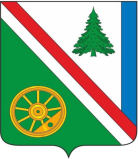 16.02.2022 г. № 51РОССИЙСКАЯ ФЕДЕРАЦИЯИРКУТСКАЯ ОБЛАСТЬБРАТСКИЙ РАЙОНВИХОРЕВСКОЕ МУНИЦИПАЛЬНОЕ ОБРАЗОВАНИЕАДМИНИСТРАЦИЯПОСТАНОВЛЕНИЕО ВНЕСЕНИИ ИЗМЕНЕНИЙ В ПОСТАНОВЛЕНИЕ ОТ 29.12.2017г. №324 «ОБ УТВЕРЖДЕНИИ МУНИЦИПАЛЬНОЙ ПРОГРАММЫ «ФОРМИРОВАНИЕ КОМФОРТНОЙ ГОРОДСКОЙ СРЕДЫ НА ТЕРРИТОРИИ ВИХОРЕВСКОГО ГОРОДСКОГО ПОСЕЛЕНИЯНА 2018-2024 ГОДЫ»»В целях приведения муниципальной программы «Формирование комфортной городской среды на территории на территории Вихоревского городского поселения на 2018-2024 годы» в соответствие с действующим законодательством, руководствуясь Бюджетным кодексом Российской Федерации, Федеральным законом от 06.10.2003 № 131-ФЗ «Об общих принципах организации местного самоуправления в Российской Федерации», Уставом Вихоревского муниципального образования, администрация Вихоревского городского поселенияПОСТАНОВЛЯЕТ:1. Внести в Постановление администрации Вихоревского городского поселения от 29.12.2017г. №324 «Об утверждении муниципальной программы «Формирование комфортной городской среды на территории Вихоревского городского поселения на 2018-2024 годы»» (в редакции постановления администрации Вихоревского городского поселения от 19.10.2021г. №192), следующие изменения:1.1. В паспорте муниципальной Программы, пункт «Ресурсное обеспечение муниципальной программы» изложить в новой редакции:1.2. Приложение 9 к муниципальной Программе изложить в новой редакции (приложение).2. Настоящее постановление подлежит официальному опубликованию.3. Контроль за исполнением настоящего постановления оставляю за собой.Глава Вихоревского муниципального образования                                                                Н.Ю. ДружининПриложение к постановлению администрации Вихоревского городского поселенияот 16.02.2022 г. №51Приложение № 9к муниципальной программе «Формирование комфортной городской среды на территории Вихоревского городского поселенияна 2018 - 2024 годы» РЕСУРСНОЕ ОБЕСПЕЧЕНИЕ РЕАЛИЗАЦИИ ПРОГРАММЫРесурсное обеспечение муниципальной программыГоды реализации программыВсего, тыс.руб.Источники финансированияИсточники финансированияИсточники финансированияИсточники финансированияРесурсное обеспечение муниципальной программыГоды реализации программыВсего, тыс.руб.ФБОБМБИные источникиРесурсное обеспечение муниципальной программы20181 573,0--1 573,0-Ресурсное обеспечение муниципальной программы201920 406,415 962,93 498,5945,0-Ресурсное обеспечение муниципальной программы202017 073,512 836,53 042,71 194,3-Ресурсное обеспечение муниципальной программы202114 652,010 210,33 060,21 381,5-Ресурсное обеспечение муниципальной программы202213 938,010 913,72 782,3242,0-Ресурсное обеспечение муниципальной программы20230,0--0,0-Ресурсное обеспечение муниципальной программы20240,0--0,0-Ресурсное обеспечение муниципальной программыВсего:67 642,949 923,412383,75 335,8-Наименование основного мероприятияИсполнитель мероприятияИсточники финансированияОбъем финансирования, всего, тыс.руб.В том числе по годам, тыс.руб.В том числе по годам, тыс.руб.В том числе по годам, тыс.руб.В том числе по годам, тыс.руб.В том числе по годам, тыс.руб.В том числе по годам, тыс.руб.В том числе по годам, тыс.руб.Наименование основного мероприятияИсполнитель мероприятияИсточники финансированияОбъем финансирования, всего, тыс.руб.2018201920202021202220232024Программа «Формирование комфортной городской среды на территории Вихоревского городского поселения на 2018-2024 годы»Программа «Формирование комфортной городской среды на территории Вихоревского городского поселения на 2018-2024 годы»Программа «Формирование комфортной городской среды на территории Вихоревского городского поселения на 2018-2024 годы»Программа «Формирование комфортной городской среды на территории Вихоревского городского поселения на 2018-2024 годы»Программа «Формирование комфортной городской среды на территории Вихоревского городского поселения на 2018-2024 годы»Программа «Формирование комфортной городской среды на территории Вихоревского городского поселения на 2018-2024 годы»Программа «Формирование комфортной городской среды на территории Вихоревского городского поселения на 2018-2024 годы»Программа «Формирование комфортной городской среды на территории Вихоревского городского поселения на 2018-2024 годы»Программа «Формирование комфортной городской среды на территории Вихоревского городского поселения на 2018-2024 годы»Программа «Формирование комфортной городской среды на территории Вихоревского городского поселения на 2018-2024 годы»Программа «Формирование комфортной городской среды на территории Вихоревского городского поселения на 2018-2024 годы»Основное мероприятие 1:Благоустройство общественных территорийАдминистрациявсего:32 982,0293,5102,017 073,51 025,013 938,00,00,0Основное мероприятие 1:Благоустройство общественных территорийАдминистрацияместныйбюджет18 261,0293,5102,017 073,51 025,0242,00,00,0Основное мероприятие 1:Благоустройство общественных территорийАдминистрацияобластнойбюджет2 782,3----2 782,3--Основное мероприятие 1:Благоустройство общественных территорийАдминистрацияфедеральныйбюджет10 913,7----10 913,7--Основное мероприятие 1:Благоустройство общественных территорийАдминистрацияиныеисточники--------Мероприятие 1:Разработка и экспертиза проектно-сметной документации по благоустройству общественных территорийАдминистрациявсего:2 350,2293,5102,0929,71 025,0---Мероприятие 1:Разработка и экспертиза проектно-сметной документации по благоустройству общественных территорийАдминистрацияместныйбюджет2 350,2293,5102,0929,71 025,0---Мероприятие 1:Разработка и экспертиза проектно-сметной документации по благоустройству общественных территорийАдминистрацияобластнойбюджет--------Мероприятие 1:Разработка и экспертиза проектно-сметной документации по благоустройству общественных территорийАдминистрацияфедеральныйбюджет--------Мероприятие 1:Разработка и экспертиза проектно-сметной документации по благоустройству общественных территорийАдминистрацияиныеисточники--------Мероприятие 2:Выполнение работ по благоустройству общественных территорийАдминистрациявсего:30 631,8--16 143,8-13 938,00,00,0Мероприятие 2:Выполнение работ по благоустройству общественных территорийАдминистрацияместныйбюджет1 056,6--264,6-242,00,00,0Мероприятие 2:Выполнение работ по благоустройству общественных территорийАдминистрацияобластнойбюджет5 825,0--3 042,7-2 782,3--Мероприятие 2:Выполнение работ по благоустройству общественных территорийАдминистрацияфедеральныйбюджет23 750,2--12 836,5-10 913,7--Мероприятие 2:Выполнение работ по благоустройству общественных территорийАдминистрацияиныеисточники--------Основное мероприятие 2:Благоустройство дворовых территорийАдминистрациявсего:36 071,11 279,520 304,4-13 627,0-0,00,0Основное мероприятие 2:Благоустройство дворовых территорийАдминистрацияместныйбюджет3 339,21 279,5843,0-356,5-0,00,0Основное мероприятие 2:Благоустройство дворовых территорийАдминистрацияобластнойбюджет6 558,7-3 498,5-3 060,2---Основное мероприятие 2:Благоустройство дворовых территорийАдминистрацияфедеральныйбюджет26 173,2-15 962,9-10 210,3---Основное мероприятие 2:Благоустройство дворовых территорийАдминистрацияиныеисточники--------Мероприятие 1:Разработка и экспертиза проектно-сметной документации по благоустройству дворовых территорийАдминистрациявсего:1 304,51 279,5--25,0---Мероприятие 1:Разработка и экспертиза проектно-сметной документации по благоустройству дворовых территорийАдминистрацияместныйбюджет1 304,51 279,5--25,0---Мероприятие 1:Разработка и экспертиза проектно-сметной документации по благоустройству дворовых территорийАдминистрацияобластнойбюджет--------Мероприятие 1:Разработка и экспертиза проектно-сметной документации по благоустройству дворовых территорийАдминистрацияфедеральныйбюджет--------Мероприятие 1:Разработка и экспертиза проектно-сметной документации по благоустройству дворовых территорийАдминистрацияиныеисточники--------Мероприятие 2:Выполнение работ по благоустройству дворовых территорийАдминистрациявсего:34 766,6-20 304,4-13 602,0-0,00,0Мероприятие 2:Выполнение работ по благоустройству дворовых территорийАдминистрацияместныйбюджет2 034,7-843,0-331,5-0,00,0Мероприятие 2:Выполнение работ по благоустройству дворовых территорийАдминистрацияобластнойбюджет6 558,7-3 498,5-3 060,2---Мероприятие 2:Выполнение работ по благоустройству дворовых территорийАдминистрацияфедеральныйбюджет26 173,2-15 962,9-10 210,3---Мероприятие 2:Выполнение работ по благоустройству дворовых территорийАдминистрацияиныеисточники--------Итого по программе:Итого по программе:Итого по программе:69 053,11 573,020 406,417 073,514 652,013 938,00,00,0